SOMMERFERIE  BRØNNØY  BARNEHAGE 2018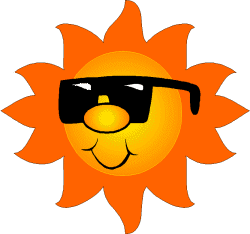 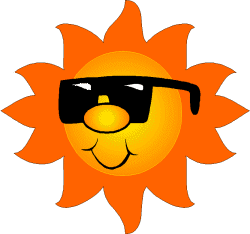 Vi viser til kommunens vedtekter for de kommunale barnehagene: 																									§7 FERIE:”Det forutsettes at alle barn har ferie sammen med sine foreldre.     Alle barn bør ha 4 uker ferie i løpet av barnehageåret.Av disse skal 3 uker være sammenhengende i sommerhalvåret, også ved overgang barnehage / skole / SFO.Foreldre skal innen 1. april gi melding om når barna skal ha sommerferie. På bakgrunn av denne informasjon utarbeider barnehageleder og styrer ferieliste for personalet og plan for sommerdrift av barnehagen”.Når behovene er kommet inn vil vi se på hvilke(n) barnehagehus som vi vil bruke i sommer. Det betyr at det blir sammenslåing av hus. Vi vil ha personale fra alle hus ved samkjøring. 	 LEVERES PERSONALET PÅ DIN BASE INNEN 1. APRIL, svaret er bindende 	Avdeling og base: ____________________________________Barnets navn:____________________________________________skal ha ferie følgende uker:Avdeling og base: ____________________________________Barnets navn:____________________________________________skal ha ferie følgende uker:Avdeling og base: ____________________________________Barnets navn:____________________________________________skal ha ferie følgende uker:Avdeling og base: ____________________________________Barnets navn:____________________________________________skal ha ferie følgende uker:Avdeling og base: ____________________________________Barnets navn:____________________________________________skal ha ferie følgende uker:Avdeling og base: ____________________________________Barnets navn:____________________________________________skal ha ferie følgende uker:Avdeling og base: ____________________________________Barnets navn:____________________________________________skal ha ferie følgende uker:Avdeling og base: ____________________________________Barnets navn:____________________________________________skal ha ferie følgende uker:Avdeling og base: ____________________________________Barnets navn:____________________________________________skal ha ferie følgende uker:Avdeling og base: ____________________________________Barnets navn:____________________________________________skal ha ferie følgende uker:Avdeling og base: ____________________________________Barnets navn:____________________________________________skal ha ferie følgende uker:Avdeling og base: ____________________________________Barnets navn:____________________________________________skal ha ferie følgende uker:JUNIJUNIJUNI/JULIJULIJULIJULIJULIAUGAUGAUGAUGUke/dato2412-182519-252626-2273-92810-162917-233024-303131-6327-133314-203421-27Sett kryssEvt. annet:Evt. annet:Evt. annet:Evt. annet:Evt. annet:Evt. annet:Evt. annet:Evt. annet:Evt. annet:Evt. annet:Evt. annet:Evt. annet:Underskrift foreldre/foresatte:Underskrift foreldre/foresatte:Underskrift foreldre/foresatte:Underskrift foreldre/foresatte:Underskrift foreldre/foresatte:Underskrift foreldre/foresatte:Underskrift foreldre/foresatte:Underskrift foreldre/foresatte:Underskrift foreldre/foresatte:Underskrift foreldre/foresatte:Underskrift foreldre/foresatte:Underskrift foreldre/foresatte: